Using Standard Units to Estimate and Measure Mass and CapacityUsing Standard Units to Estimate and Measure Mass and CapacityUsing Standard Units to Estimate and Measure Mass and CapacityUses non-standard units to measure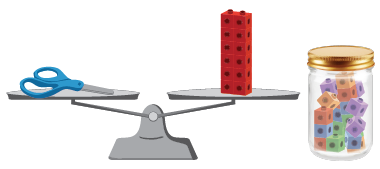 “The scissors have a mass of 
about 12 linking cubes. 
The jar has a capacity of 
about 20 linking cubes.”Uses multiple copies of standard-sized items to measure “I added 1-g masses to the pan until the pans balanced. The eraser has a mass of 20 g.I filled the 100-mL cylinder and poured it 
into the jug. I did this 6 times. 
The capacity of the jug is 600 mL.”Measures using intermediary object (e.g., object whose mass/capacity is known)“I know the soup can has a mass of about 300 g, so I started with that and added other masses.I used the water bottle to fill the bowl. It didn’t quite fill it, so I then used the 100-mL cylinder.”Observations/DocumentationObservations/DocumentationObservations/DocumentationUsing Standard Units to Estimate and Measure Mass and Capacity (con’t)Using Standard Units to Estimate and Measure Mass and Capacity (con’t)Using Standard Units to Estimate and Measure Mass and Capacity (con’t)Uses benchmarks to estimate in standard units “My pencil case is a bit heavier than a can of tuna, so I estimate 225 g.The bottle is a bit smaller than a carton of milk, so I estimate 900 mL.”Selects and uses appropriate standard units “It’s lighter than a box of salt, 
so I will use grams.It’s bigger than a milk carton, 
so I will use litres.”Compares using standard units“1 L is more than 750 mL, so the milk carton holds more than the yogurt tub.”Observations/DocumentationObservations/DocumentationObservations/DocumentationRelationships in Area, Mass, and CapacityRelationships in Area, Mass, and CapacityRelationships in Area, Mass, and CapacityRelationships in Area, Mass, and CapacityMeasures using different non-standard units for area, mass, and capacity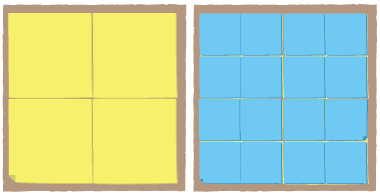 “I covered the shape with big squares, then with small squares.”Uses the relationship between non-standard units to explain measures“The bigger the cube, the fewer I needed to fill the milk carton.The smaller the square, the more I needed to cover the shape.”Uses conservation of area and mass to predict measures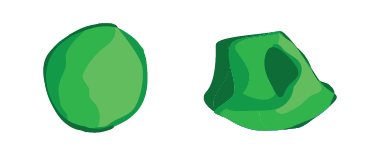 “I reshaped the modelling clay and its mass didn’t change. It was 375 g both times.”Flexibly uses the relationships among measurement units“375 g is less than 1 kg 
because 1 kg is 1000 g.”Observations/DocumentationObservations/DocumentationObservations/DocumentationObservations/Documentation